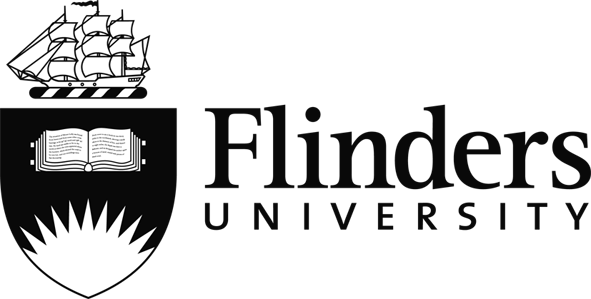 Application for Deferred AssessmentStudents should refer to the University’s Assessment Policy and Procedures for further information on Deferred Assessment, available at flinders.edu.au/ppmanual/student/assessment-policy.cfmInstructions to students:	A student who is unable to sit an examination due to unforeseen or exceptional circumstances should complete this form and lodge with the relevant College office(s) within three working days of the date of the examination. You may also submit your application online flinders.edu.au/current-students/exams-assess-results/examinations/supplementary-assessment.cfm.It is the student’s responsibility to provide documentary evidence from a qualified professional practitioner to support this application i.e.from a qualified medical practitioner in the case of physical illnessfrom a qualified medical practitioner, psychologist, social worker or counsellor in the case of emotional distressfrom an appropriate source in the case of applications on compassionate grounds (eg. evidence of funeral attendance, court appearance etc)Elite Athlete Status has been grantedother appropriate documentation.It is the student’s responsibility to meet any costs involved in providing documentary evidence in support of an application for a Deferred assessment.Student must submit this form to the College offering the topic in question (ie the College offering the topic having the exam). If you are unsure which College your Topic is aligned with, please the check the following webpage: students.flinders.edu.au/my-course/course-college					Please complete information over the page and return to your College OfficeFLINDERS UNIVERSITYGPO BOX 2100, ADELAIDE SA 5001Application for Deferred Assessment Student DetailsTopic(s) in which Deferred Assessment is sought* Students that finished an exam early must complete an Early Departure form (in person) or Online Examination Incident report (for online exams) to be eligible for a Deferred Assessment.My grounds for this applicationCollege of Business, Government and LawRoom 261, Social Sciences SouthTel 8201 3300BGLEnquiries@flinders.edu.auCollege of Education, Psychology and Social WorkRoom 4.69, Education BuildingTel 8201 7800EPSWEnquiries@flinders.edu.auCollege of Humanities, Arts and Social SciencesLevel 2, Room 201Humanities BuildingTel 8201 7900HASSEnquiries@flinders.edu.auCollege of Medicine and Public HealthMedicine ReceptionLevel 5, Room 5E209Flinders Medical CentreTel 7221 8200cmph.enquiries@flinders.edu.auCollege of Nursing and Health SciencesLevel 1, Room N103Sturt NorthTel 8201 7500NHSEnquiries@flinders.edu.auCollege of Science and EngineeringRoom 1304, Physical Sciences BuildingTel 8201 7700seenquiries@flinders.edu.auStudent ID NoFlinders EmailName of CourseTitleFamily NameGiven Name(s)Mailing or Alternative Email AddressMailing or Alternative Email AddressPhone NumberTopic Code eg, BUSN1001Type of Assessmenteg. Exam, AssignmentDate of AssessmentWas exam attempted?If yes, did you leave the exam early?*Please describe briefly the circumstances that caused you to submit this application.(The University will treat this information as confidential)			Do you have Alternative Exam Arrangements?	Yes/NoStudent Declaration and SignatureI declare that the information provided on this form is complete, true and accurate and the supporting evidence covers dates applicable to this application (eg. a medical certificate for the date of the exam)I confirm that I have read and understood the Flinders University Privacy Policy, and consent to the collection, processing and disclosure of my personal information in accordance with that of the PolicyI understand that in submitting this application I authorise the professional practitioner to provide information to the University about this applicationI understand that it is my responsibility to meet any costs involved in providing documentary evidence in support of this applicationIf I attempted the exam, I can confirm that I completed an Early Departure form or an Online Examination Incident Report or consent to logs being checked to verify my departure time.Signature: ____________________________________	Date: ____/____/________